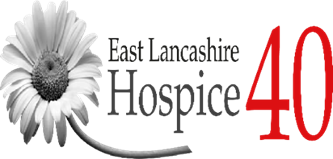 REFERRAL FORM COUNSELLING & BEREAVEMENT SUPPORT Email to: admin.eastlancashirehospice@nhs.netTel Numbers for Clinical Administration: 01254 916983/965864REFERRAL FORM COUNSELLING & BEREAVEMENT SUPPORT Email to: admin.eastlancashirehospice@nhs.netTel Numbers for Clinical Administration: 01254 916983/965864REFERRAL FORM COUNSELLING & BEREAVEMENT SUPPORT Email to: admin.eastlancashirehospice@nhs.netTel Numbers for Clinical Administration: 01254 916983/965864ACCEPTANCE CRITERIAThe individual is aged 18+The individual and/or a loved one has been diagnosed with a life-limiting/palliative condition.The individual has suffered a bereavement within the past 3 years.The individual must be registered with a GP in Blackburn, Darwen, Hyndburn or the Ribble Valley.Note: We are not able to meet the needs of people with complex mental health or substance misuse difficulties.ACCEPTANCE CRITERIAThe individual is aged 18+The individual and/or a loved one has been diagnosed with a life-limiting/palliative condition.The individual has suffered a bereavement within the past 3 years.The individual must be registered with a GP in Blackburn, Darwen, Hyndburn or the Ribble Valley.Note: We are not able to meet the needs of people with complex mental health or substance misuse difficulties.ACCEPTANCE CRITERIAThe individual is aged 18+The individual and/or a loved one has been diagnosed with a life-limiting/palliative condition.The individual has suffered a bereavement within the past 3 years.The individual must be registered with a GP in Blackburn, Darwen, Hyndburn or the Ribble Valley.Note: We are not able to meet the needs of people with complex mental health or substance misuse difficulties.ACCEPTANCE CRITERIAThe individual is aged 18+The individual and/or a loved one has been diagnosed with a life-limiting/palliative condition.The individual has suffered a bereavement within the past 3 years.The individual must be registered with a GP in Blackburn, Darwen, Hyndburn or the Ribble Valley.Note: We are not able to meet the needs of people with complex mental health or substance misuse difficulties.ACCEPTANCE CRITERIAThe individual is aged 18+The individual and/or a loved one has been diagnosed with a life-limiting/palliative condition.The individual has suffered a bereavement within the past 3 years.The individual must be registered with a GP in Blackburn, Darwen, Hyndburn or the Ribble Valley.Note: We are not able to meet the needs of people with complex mental health or substance misuse difficulties.Data protection and confidentialityIn order to access this service, some of the information you submit will be shared with your/the individual’s registered GP and may also be shared with other relevant services.  East Lancashire Hospice is committed to protecting your information and privacy. We only collect your personal data for education in line with GDPR. For further information on how we collect, use and store your data please see our privacy notice available hereData protection and confidentialityIn order to access this service, some of the information you submit will be shared with your/the individual’s registered GP and may also be shared with other relevant services.  East Lancashire Hospice is committed to protecting your information and privacy. We only collect your personal data for education in line with GDPR. For further information on how we collect, use and store your data please see our privacy notice available hereData protection and confidentialityIn order to access this service, some of the information you submit will be shared with your/the individual’s registered GP and may also be shared with other relevant services.  East Lancashire Hospice is committed to protecting your information and privacy. We only collect your personal data for education in line with GDPR. For further information on how we collect, use and store your data please see our privacy notice available hereData protection and confidentialityIn order to access this service, some of the information you submit will be shared with your/the individual’s registered GP and may also be shared with other relevant services.  East Lancashire Hospice is committed to protecting your information and privacy. We only collect your personal data for education in line with GDPR. For further information on how we collect, use and store your data please see our privacy notice available hereData protection and confidentialityIn order to access this service, some of the information you submit will be shared with your/the individual’s registered GP and may also be shared with other relevant services.  East Lancashire Hospice is committed to protecting your information and privacy. We only collect your personal data for education in line with GDPR. For further information on how we collect, use and store your data please see our privacy notice available here* PLEASE NOTE THAT All fields are mandatory ** PLEASE NOTE THAT All fields are mandatory ** PLEASE NOTE THAT All fields are mandatory ** PLEASE NOTE THAT All fields are mandatory ** PLEASE NOTE THAT All fields are mandatory *PERSONAL DETAILSPERSONAL DETAILSPERSONAL DETAILSPERSONAL DETAILSPERSONAL DETAILSTitle:Surname:First Name:Preferred Name:Date of Birth:Address & Postcode:Address & Postcode:Address & Postcode:Telephone: (Home/Mobile)Telephone: (Home/Mobile)Email: (state if unknown)Email: (state if unknown)Registered GP: (Name & address of practice)Registered GP: (Name & address of practice)Registered GP: (Name & address of practice)NHS No: (if known):NHS No: (if known):First Language:First Language:Interpreter Required: Yes  No             Interpreter Required: Yes  No             Disability:Disability:Disability:Disability:Disability:Physical Disability    Learning Disability    Visual Impairment    Hearing Impairment    Speech & Language       Autism Spectrum Condition (ASC)    Other or N/A (please state)Physical Disability    Learning Disability    Visual Impairment    Hearing Impairment    Speech & Language       Autism Spectrum Condition (ASC)    Other or N/A (please state)Physical Disability    Learning Disability    Visual Impairment    Hearing Impairment    Speech & Language       Autism Spectrum Condition (ASC)    Other or N/A (please state)Physical Disability    Learning Disability    Visual Impairment    Hearing Impairment    Speech & Language       Autism Spectrum Condition (ASC)    Other or N/A (please state)Physical Disability    Learning Disability    Visual Impairment    Hearing Impairment    Speech & Language       Autism Spectrum Condition (ASC)    Other or N/A (please state)Accessibility Requirements: (state if not applicable)Accessibility Requirements: (state if not applicable)Accessibility Requirements: (state if not applicable)Accessibility Requirements: (state if not applicable)Accessibility Requirements: (state if not applicable)Relevant Medical History: (state if not applicable)Relevant Medical History: (state if not applicable)Relevant Medical History: (state if not applicable)Relevant Medical History: (state if not applicable)Relevant Medical History: (state if not applicable)REFERRAL DETAILSREFERRAL DETAILSREFERRAL DETAILSNature of referral:  Counselling   Bereavement Support  (Please specify)Counselling   Bereavement Support  (Please specify)What involvement have you/the individual had with East Lancashire Hospice? (state if not applicable)What involvement have you/the individual had with East Lancashire Hospice? (state if not applicable)What involvement have you/the individual had with East Lancashire Hospice? (state if not applicable)Current issues/difficulties:Current issues/difficulties:Current issues/difficulties:What are you/the individual hoping to gain from this referral:What are you/the individual hoping to gain from this referral:What are you/the individual hoping to gain from this referral:Are any other professionals involved in your/the individual’s care or support? e.g. professional carers, family members or other organisations?Are any other professionals involved in your/the individual’s care or support? e.g. professional carers, family members or other organisations?Are any other professionals involved in your/the individual’s care or support? e.g. professional carers, family members or other organisations?Yes   No   If yes, please provide detail:Yes   No   If yes, please provide detail:Yes   No   If yes, please provide detail:Are you/the individual currently receiving formal counselling with another service?Are you/the individual currently receiving formal counselling with another service?Are you/the individual currently receiving formal counselling with another service?Yes   No   If yes, please provide detail:Yes   No   If yes, please provide detail:Yes   No   If yes, please provide detail:RISK & SAFEGUARDINGRISK & SAFEGUARDINGRISK & SAFEGUARDINGPlease tick if you suffer from any of the following:Mental health condition e.g. depression or anxiety disorder    Difficulties with drug or alcohol use      Self-harm or thoughts of suicide    Risk from others, such as domestic violence or financial abuse  Further details:Please tick if you suffer from any of the following:Mental health condition e.g. depression or anxiety disorder    Difficulties with drug or alcohol use      Self-harm or thoughts of suicide    Risk from others, such as domestic violence or financial abuse  Further details:Please tick if you suffer from any of the following:Mental health condition e.g. depression or anxiety disorder    Difficulties with drug or alcohol use      Self-harm or thoughts of suicide    Risk from others, such as domestic violence or financial abuse  Further details:REFERRER DETAILSREFERRER DETAILSREFERRER DETAILS* If self-referring please confirm your consent and then sign and date the form ** If self-referring please confirm your consent and then sign and date the form ** If self-referring please confirm your consent and then sign and date the form *Do you/does the individual consent to this referral?   Yes      No             Do you/does the individual consent to this referral?   Yes      No             Do you/does the individual consent to this referral?   Yes      No             Referrer Name & Role:Referrer Name & Role:Referrer Name & Role:Referrer Organisation:Referrer Organisation:Referrer Organisation:Referrer Contact Number:Referrer Contact Number:Referrer Contact Number:Signature:Signature:Date: